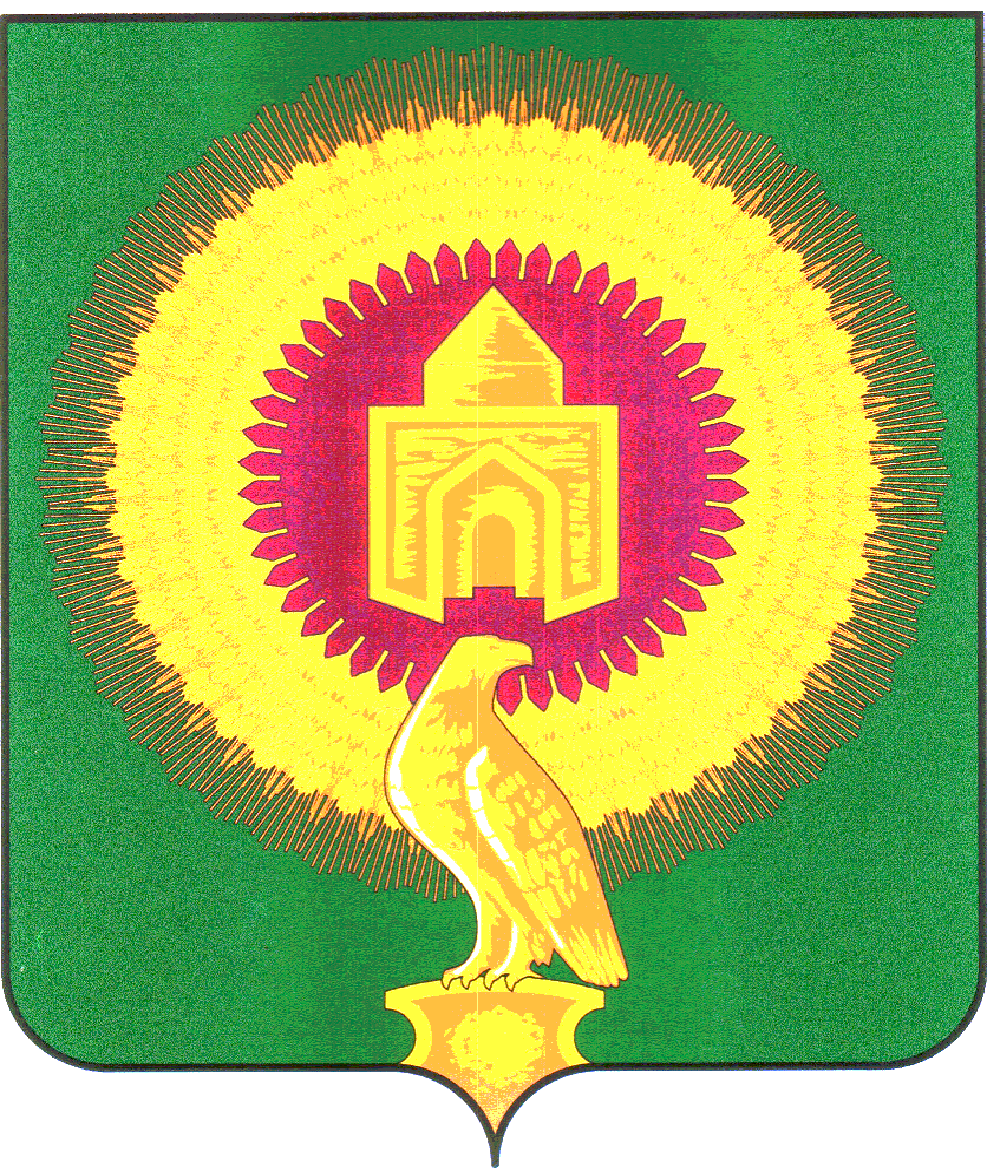 СОВЕТ ДЕПУТАТОВПОКРОВСКОГО СЕЛЬСКОГО ПОСЕЛЕНИЯВАРНЕНСКОГО МУНИЦИПАЛЬНОГО РАЙОНА ЧЕЛЯБИНСКОЙ ОБЛАСТИРЕШЕНИЕ04.05.2017 годап. Новопокровка                                          №  7/2                                          О внесении изменений в решение Совета депутатов от 30.05.2013 г. № 12 «Об утверждении административного Регламента по осуществлению муни-ципального жилищного контроля натерритории Покровского сельскогопоселения»В соответствии с Федеральным законом от 06.10.2003 г.№131-ФЗ «Об общих принципах организации местного самоуправления в Российской Федерации, Жилищным кодексом Российской Федерации, Федеральным законом от 26.12.2008 г. №294-ФЗ «О защите прав юридических лиц и индивидуальных предпринимателей при осуществлении государственного контроля (надзора) и муниципального контроля», Совет депутатов Покровского сельского поселения РЕШАЕТ:Внести следующее изменение в решение Совета депутатов Покровского сельского поселения от 30.05.2013 г. №12 «Об утверждении административного регламента по осуществлению муниципального жилищного контроля на территории Покровского сельского поселения»:1.Пункт 10.1 дополнить подпункт 7.1:«знакомить руководителя, иное должностное лицо или уполномоченного представителя  юридического лица, индивидуального предпринимателя, его уполномоченного представителя с документами и (или)  информацией, полученными  в рамках межведомственного информационного взаимодействия», предусмотренных статьей 18 Федерального закона от 03.11.2015 г. №306-ФЗ «» (далее – Федеральный закон «О контроле за соответствием расходов лиц , замещающих государственные должности , и иных лиц их доходам» )2.Пункта 12.1 дополнить:а) подпункт 2.1 «знакомиться с документами и (или) информацией, полученными органами муниципального контроля в рамках межведомственного информационного взаимодействия от иных органов местного самоуправления либо подведомственных органов местного самоуправления организаций, в распоряжении которых находятся эти документы и (или) информация»,  предусмотренных статьей 21 Федерального закона от 03.11.2015 г. №306-ФЗ «О внесении изменений в ФЗ № 294  «О защите прав юридических лиц и индивидуальных предпринимателей при осуществлении государственного контроля (надзора) и муниципального контроля» (далее – Федеральный закон «О внесении изменений в ФЗ № 294  «О защите прав юридических лиц и индивидуальных предпринимателей при осуществлении государственного контроля (надзора) и муниципального контроля»)б) подпункт 2.2 «представлять документы и (или) информацию, запрашиваемые в рамках межведомственного информационного взаимодействия, в орган муниципального контроля по собственной инициативе», предусмотренных статьей 21 Федерального закона от 03.11.2015 г. №306-ФЗ «О внесении изменений в ФЗ № 294  «О защите прав юридических лиц и индивидуальных предпринимателей при осуществлении государственного контроля (надзора) и муниципального контроля» (далее – Федеральный закон «О внесении изменений в ФЗ № 294  «О защите прав юридических лиц и индивидуальных предпринимателей при осуществлении государственного контроля (надзора) и муниципального контроля» ).в) подпункт 5. «привлекать Уполномоченного по защите прав предпринимателей в субъекте Российской Федерации к участию в проверке», предусмотренных статьей 21 Федерального закона от 02.11.2013 г. № 294-ФЗ «О защите прав юридических лиц и индивидуальных предпринимателей при осуществлении государственного контроля (надзора) и муниципального контроля» (далее – Федеральный закон «О защите прав юридических лиц и индивидуальных предпринимателей при осуществлении государственного контроля (надзора) и муниципального контроля»).Глава  Покровского сельского поселения:                     С.М.ЛебедевПредседатель Совета депутатов :			  О.Н.Еспаева